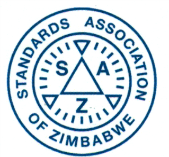 Achieving Business Excellence Through StandardsCOMMENTS TEMPLATETemplate for comments and secretariat observations	*All comments shall be disposed by the technical committee. Where comments are from an external stakeholder, the comments originator shall be advised by SO on how their comments have been handled. 1  TC/Standards Council member = Technical committee/Standards council member2   Type of comment: ge = general	te = technical	ed = editorialNOTE	Columns 1,2,4,5 are compulsoryDate: 2024-04-09Document: ZWS 10651234567Standards Council/TC member/External stakeholderClause No./Subclause No./Annex(e.g 3.1)Paragraph/Figure/Table/Note(e.g Table 1)Type of comment²Comment (justification for change) by the TC/Standards Council memberProposed change by the TC/Standards Council memberSecretariat observations on each comment submitted